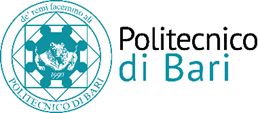 L’UFFICIO PLACEMENTpersocietà operante nel settore delle costruzioni meccanicheRICERCA NEOLAUREATI TRIENNALI E MAGISTRALI IN INGEGNERIA MECCANICALa Società offre opportunità di inserimento nella mansione di disegnatore/progettista meccanico. Inizialmente la risorsa Svolgerà attività inerenti: - disegno e progettazione meccanica 2D/3D di componenti e DI macchine - studio dei materiali e componenti da impiegare - supervisione e supporto del processo produttivo REQUISITI RICHIESTI:Laurea in ingegneria meccanicaConoscenza sw disegno e progettazione cad 2D/3D TIPOLOGIA CONTRATTUALE: stage iniziale con possibilità di assunzione con contratto di apprendistato SEDE DI LAVORO:provincia di BariI candidati interessati potranno inviare il a ufficioplacement@poliba.it ENTRO E NON OLTRE il 30.11.2018 citando nell’oggetto della mail il seguente codice annuncio:    MECCANICA_30Il CV dovrà contenere l’autorizzazione al trattamento dei dati personali ai sensi del D. Lgs. n. 196/2003 e ss.mm. e ii. e dell’art. 13 GDPR (Regolamento UE 2016/679) ed attestazione di veridicità ai sensi del DPR n.445/2000. Il presente annuncio è rivolto ad ambo i sessi, ai sensi della normativa vigente.